Stimmzettel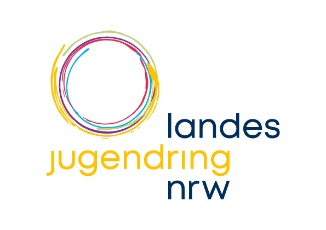 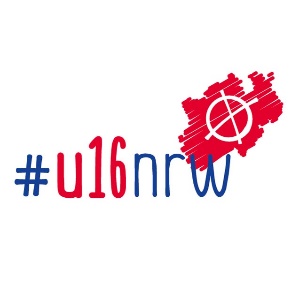 für die U16-Wahl des Rates der GEMEINDE ODER STADT NAMEam 04. September 2020Nur eine Bewerberin oder einen Bewerber ankreuzen, sonst ist Ihre Stimme ungültig.1VOLLSTÄNDIGER PARTEINAMEABKÜR-ZUNG DER PARTEI2VOLLSTÄNDIGER PARTEINAMEABKÜR-ZUNG DER PARTEI3VOLLSTÄNDIGER PARTEINAMEABKÜR-ZUNG DER PARTEI4VOLLSTÄNDIGER PARTEINAMEABKÜR-ZUNG DER PARTEI5VOLLSTÄNDIGER PARTEINAMEABKÜR-ZUNG DER PARTEI